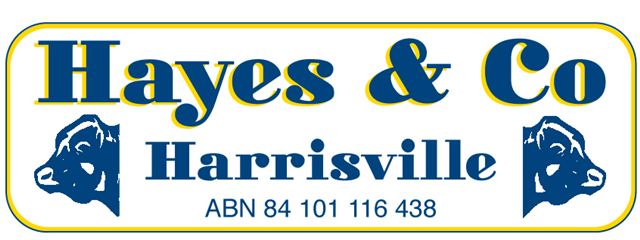 SILVERDALE CATTLE SALE MARKET REPORTSILVERDALE CATTLE SALE MARKET REPORTSILVERDALE CATTLE SALE MARKET REPORTSILVERDALE CATTLE SALE MARKET REPORTSILVERDALE CATTLE SALE MARKET REPORT   Wednesday 29th June 2016                     579 Head   Wednesday 29th June 2016                     579 Head   Wednesday 29th June 2016                     579 Head   Wednesday 29th June 2016                     579 Head   Wednesday 29th June 2016                     579 HeadA quality yarding again sold to unprecedented rates for all types.  A quality yarding again sold to unprecedented rates for all types.  A quality yarding again sold to unprecedented rates for all types.  A quality yarding again sold to unprecedented rates for all types.  A quality yarding again sold to unprecedented rates for all types.  DescriptionC/kgVendorkg$COWS 314.2AP & RA JACKWITZ6301979.00COWS305.2G & R WEBSTER5751755.00MEDIUM COWS305.2D CUMMINS5101557.00DAIRY CULLS246.2GB & BE LAEGEL5851440.00MEATWORKS BULLS300.2B & T HESSION6401921.00PASTURE OX335.2EA & JK WINDOLF5931986.00PASTURE OX (6-8 Tooth)334.2TIM DWYER5961991.00FEEDER STEERS 349.2TEIS & NOLAN4561591.00GRAIN ASSIST STEERS348.2COYNE & TOOTH4211467.00PASTURE STEERS349.2TEIS & NOLAN4671631.00PASTURE HEIFERS325.2L & A TABER4681523.00FEEDER HEIFERS327.2L ORTH4101342.00YEARLING STEERS317.2FINNEGAN FAMILY TRUST3181007.00YEARLING HEIFERS318.2B & T HESSION245780.00VEALER STEERS329.2GM SMITH208685.00VEALER HEIFERS316.2R & M DEWAR242764.00Office			07) 5463 8099     admin@hayesandco.com.auPeter Hayes		0418 755 732      peter@hayesandco.com.auCraig Bell 		0417 434 095      craig@hayesandco.com.auLandon Hayes 	0448 052 187      landon@hayesandco.com.au Office			07) 5463 8099     admin@hayesandco.com.auPeter Hayes		0418 755 732      peter@hayesandco.com.auCraig Bell 		0417 434 095      craig@hayesandco.com.auLandon Hayes 	0448 052 187      landon@hayesandco.com.au Office			07) 5463 8099     admin@hayesandco.com.auPeter Hayes		0418 755 732      peter@hayesandco.com.auCraig Bell 		0417 434 095      craig@hayesandco.com.auLandon Hayes 	0448 052 187      landon@hayesandco.com.au Office			07) 5463 8099     admin@hayesandco.com.auPeter Hayes		0418 755 732      peter@hayesandco.com.auCraig Bell 		0417 434 095      craig@hayesandco.com.auLandon Hayes 	0448 052 187      landon@hayesandco.com.au Office			07) 5463 8099     admin@hayesandco.com.auPeter Hayes		0418 755 732      peter@hayesandco.com.auCraig Bell 		0417 434 095      craig@hayesandco.com.auLandon Hayes 	0448 052 187      landon@hayesandco.com.au www.hayesandco.com.auwww.hayesandco.com.auwww.hayesandco.com.auwww.hayesandco.com.auwww.hayesandco.com.au